América Latina amenazada con retrocederFrei Betto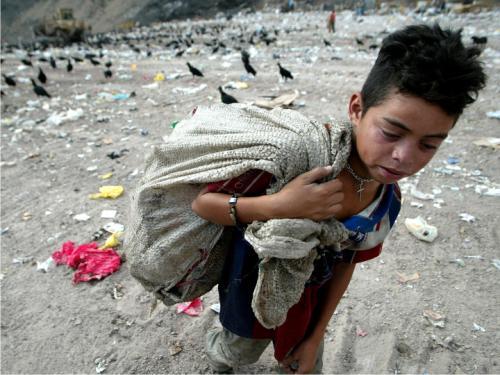 En ningún otro continente hay, en las últimas tres décadas, cambios tan significativos como en América Latina y el Caribe.  Son grandes los desafíos que se presentan en los 33 países, con 600 millones de habitantes.Después del fracaso del TLCAN (Tratado de Libre Comercio entre Estados Unidos, Canadá y México, y Chile como asociado), y el rechazo de la propuesta del ALCA (Área de Libre Comercio de las Américas) por la mayoría de los países del Continente, éste inició su recorrido por un camino propio.  América Latina y el Caribe alcanzaron, al fin, su mayoría de edad.Muchos factores contribuyeron a este avance.  Primero, la resistencia de la Revolución Cubana, que no sucumbió frente a las agresiones de EEUU ni como consecuencia de la caída del Muro de Berlín y del fracaso de la Unión Soviética.Vino luego el rechazo electoral a los candidatos que encarnaban la propuesta neoliberal y la victoria de aquellos identificados con las demandas populares, en especial de los más pobres: Chávez, Daniel Ortega, Lula, Bachelet, Kirchner, Mujica, Correa, Morales, etc.  Varios organismos fueron creados para fortalecer la integración continental: Alba, Celac, Telesur, Unasur, Caricom, Aladi, Parlatino, Sica, etc.Muchas dificultades, sin embargo, se configuran en el horizonte.  En esta economía globalizada y hegemonizada por el capitalismo neoliberal, la crisis de monedas fuertes, como el dólar y el euro, afecta negativamente a los países del continente.  Aunque hay avances en el combate a la pobreza extrema, aún hoy la región alberga millones de miserables; los salarios pagados a los trabajadores son bajos frente a los costos inflacionarios de las necesidades vitales; la desigualdad social crece vertiginosamente (de los 15 países más desiguales del mundo, 10 se encuentran en el Continente).En Europa, donde la crisis económica desempleó a más de 30 millones de personas, la mayoría jóvenes, ya no hay una izquierda capaz de proponer alternativas.  El Muro de Berlín se derrumbó sobre la cabeza de partidos y militantes de izquierda, casi todos cooptados por el neoliberalismo.  Y ahora, los atentados terroristas refuerzan la xenofobia, la política de puertas cerradas a los refugiados, y los partidos de derecha que defienden una "Europa para los europeos" y un Estado policial.En los países de Celac, la histórica dependencia de sus economías al mercado externo da indicios de una crisis que tiende a agravarse.  Los índices de crecimiento del PIB caen; la inflación resurge; y se agravan la desindustrialización y el éxodo rural con la consiguiente expansión del latifundio.El ‘pobretariado’No basta con tener discursos y políticas progresistas si no encuentran correspondencia y adecuación en los programas económicos.  Y nuestras economías siguen bajo presión de países metropolitanos; de organismos completamente controlados por los dueños del sistema (FMI, Banco Mundial, OCDE, etc.); de un sistema de tarifas, en particular del precio de los alimentos, intrínsecamente injusto, y según el cual los beneficios privados del mercado tienen más importancia que la vida de las personas.El Banco Mundial (BM) alerta que 241 millones de latinoamericanos pueden caer en la pobreza.  Es lo que Bauman llamó precarización y yo, ‘pobretariado’.  Estos 241 millones ni son pobres, ni pueden ser considerados de clase media.  Y constituyen el 38% de la población del continente, en la que se consideran pobres todos los que se ven obligados a sobrevivir con menos de 4 dólares al día.Hoy, la mitad de la población adulta de América Latina vive del trabajo informal, debido a la crisis económica que afecta a países emergentes como Brasil, México, Argentina y Venezuela.Desde que los españoles y los portugueses llegaron a nuestra tierra natal, la economía continental depende de la exportación de productos primarios, hoy conocidos como materias primas.  Sin embargo, los grandes importadores, como China y Europa Occidental, dan señales de declive.Hoy, se consideran pobres, en América Latina, 167 millones de personas, y 71 millones son miserables (sobreviven con un máximo de US $ 1 por día).  En Brasil, la miseria ya alcanza el 12% de la población, y se agrava por el ajuste fiscal del gobierno golpista de Temer, que afecta a las políticas sociales e inhibe el crecimiento del PIB.Todos los gobiernos progresistas que hoy se congregan en la Celac, saben que fueron elegidos por los movimientos sociales y por los segmentos más pobres que constituyen la mayoría de la población.  Sin embargo, ¿hay un efectivo trabajo de organizar los segmentos populares? ¿Los movimientos sociales son protagonistas de políticas de gobiernos o meros beneficiarios de programas de carácter asistencialista y no emancipatorio de combate a la pobreza?¿Cómo los gobiernos democráticos populares de América Latina tratan a los segmentos de la población beneficiados por las políticas sociales? ¿Hay un empeño de intensa alfabetización política de la población o se disemina una mentalidad consumista?Individualismo y el conservadurismoEs innegable que el nivel de exclusión y miseria causado por el neoliberalismo exige medidas urgentes que no escapan al mero asistencialismo.  Sin embargo, tal asistencialismo se restringe al acceso a beneficios personales (bono financiero, escuela, atención médica, crédito facilitado, dotación de productos básicos, etc.), sin que haya complementación con procesos pedagógicos de formación y organización políticas.Se crean, así, reductos electorales, sin adhesión a un proyecto político alternativo al capitalismo.  Se dan beneficios sin suscitar esperanza.  Se promueve el acceso al consumo, sin propiciar el surgimiento de nuevos protagonistas sociales y políticos.  Y lo que es más grave: sin percibir que, en el seno del actual sistema consumista, cuyas mercancías reciclables están impregnadas de fetiche que valoran al consumidor y no al ciudadano.  El capitalismo post neoliberal introduce "valores" – como la competitividad y la mercantilización de todos los aspectos de la vida y de la naturaleza, reforzando el individualismo y el conservadurismo.Nuestros gobiernos progresistas, en sus múltiples contradicciones, critican al capitalismo financiero y al mismo tiempo promueven la bancarización de los segmentos más pobres, a través de tarjetas de acceso a beneficios monetarios, a pensiones y salarios, y de la facilidad de crédito, a pesar de la dificultad de pagar los intereses y la liquidación de las deudas.El peligro es fortalecer, en el imaginario social, la idea de que el capitalismo es perenne ("La historia acabó", proclamó Francis Fukuyama), y que sin él no puede haber proceso verdaderamente democrático y civilizatorio.  Lo que significa demonizar y excluir, aunque por la fuerza, todos los que no aceptan esa "obviedad" son considerados terroristas, enemigos de la democracia, subversivos o fundamentalistas.Esta lógica se refuerza cuando, en campañas electorales, los candidatos de izquierda acentúan, enfáticamente, con la confianza en el mercado, la atracción de inversiones extranjeras, la garantía de que los empresarios y banqueros traerán mayores ganancias, etc.¿Hacia reformas estructurales?Por un siglo la lógica de la izquierda latinoamericana jamás se enfrentó a la idea de superar el capitalismo por etapas.  Este es un dato nuevo, que exige mucho análisis para implementar políticas que impidan que los actuales procesos democráticos populares sean revertidos por el gran capital y por sus representantes políticos de derecha.Este desafío no puede depender sólo de los gobiernos.  Se extiende a los movimientos sociales y a los partidos progresistas que, cuanto antes, necesitan actuar como "intelectuales orgánicos", socializando el debate sobre avances y contradicciones, dificultades y propuestas, para ensanchar siempre más el imaginario centrado en la liberación del pueblo y en la conquista de un modelo de sociedad post-capitalista, verdaderamente emancipatorio.La cabeza piensa donde pisan los pies.  Nuestros gobiernos progresistas corren el serio riesgo de verse sucumbidos por la contradicción entre política de izquierda y economía de derecha, si no movilizan al pueblo para implementar reformas estructurales.  Y el principio del violín, que se aferra con la izquierda y se toca con la derecha...Como decía Onelio Cardozo, las personas tienen “hambre de pan y de belleza”.  La primera es saciable; la segunda, inagotable.  Eso significa que el deseo humano, que es infinito, sólo dejará de ser rehén del consumismo y del hedonismo –tentáculos del neoliberalismo– si ha saciado su hambre de belleza, o sea, de sentido de existencia.Esto no se alcanza apenas con más frijoles en el plato y más dinero en el bolsillo.  Será un sí, si existe una formación capaz de imprimir en cada ciudadano y ciudadana, la convicción de que vale la pena vivir y morir para que todos tengan vida, y vida en abundancia, como dijo Jesús (Juan 10, 10).  (Traducción CEAAL).Frei Betto es escritor, autor de "La mosca azul - reflexión sobre el poder" (Ocean Press y Ciencias Sociales de Cuba), entre otros libros. https://www.alainet.org/es/articulo/193879Artículo publicado en la Revista América Latina en Movimiento: Educación popular para reinventar la democracia 13/06/2018